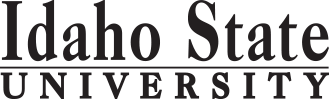                                                                                                                                                                                                 Form Revised 1.24.2018Course Subject and TitleCr. Min. Grade*GE, UU or UM**Sem. OfferedPrerequisiteCo RequisiteCo RequisiteSemester OneSemester OneSemester OneSemester OneSemester OneSemester OneSemester OneSemester OneGE Objective 1: ENGL 1101 English Composition3C-GEF,S,SuAppropriate placement scoreGE Objective 4:3GEGE Objective 5:  BIOL 1101 and Lab4GEF,S,SuGE Objective 4:3GEEither He/HCA 2210 or HO 01062                                                                                            Total15Semester TwoSemester TwoSemester TwoSemester TwoSemester TwoSemester TwoSemester TwoSemester TwoGE Objective 1: ENGL 1102 Critical Reading and Writing3C-GEF,S,SuENGL 1101 or equivalentGE Objective 3: MATH 1153 3CGEF,SMATH 1108 or placement scoreHealth Care Core: HCA 1115 Health Care Systems3CF,S,SuGE Objective 6: SOC 1101 Intro to Sociology3CGEHE 2200 Promoting Wellness3GE Objective 9: ANTH 2238 (or request 2237, 2238, 2250)3GE                                                                                            Total18Semester ThreeSemester ThreeSemester ThreeSemester ThreeSemester ThreeSemester ThreeSemester ThreeSemester ThreeGE Objective 2: COMM 11013GEF,S,SuBIOL 2227/L OR 3301/L Anatomy and Physiology4CUMF,SBIOL 1101BIOL 3301LBIOL 3301LProfessional Competencies Core:  (Select from list)3CF,SGE Objective 5: CHEM 1101 (or CHEM 1111/lab for 5 cr)3CGEF,SMATH 1108 (or 1143 or 1147)Additional Courses (select from list)3                                                                                             Total16Semester Four Semester Four Semester Four Semester Four Semester Four Semester Four Semester Four Semester Four BIOL 3302/BIOL 3302L Lab Anatomy and Physiology4CUMF,SBIOL 1101BIOL 3302LBIOL 3302LGE Objective 6: PSYC 1101 Intro to General Psychology3CGEF,S,SuCommunication Core: CMP 3308 Groups and Communication3CUMFDHS 4426 Evidence Based Research in HS3CUMF,SMATH 1153 or equivalentPSYC 2225 Child Development3C                                                                                             Total16Semester Five (Submit application to OT professional program)Semester Five (Submit application to OT professional program)Semester Five (Submit application to OT professional program)Semester Five (Submit application to OT professional program)Semester Five (Submit application to OT professional program)Semester Five (Submit application to OT professional program)Semester Five (Submit application to OT professional program)Semester Five (Submit application to OT professional program)GE Objective 7 or 8:3GEAdditional Courses (select from list)9CDiversity (select from list)0-3Free Electives3-0                                                                                          Total 15Semester SixSemester SixSemester SixSemester SixSemester SixSemester SixSemester SixSemester SixAdditional Courses (select from list)3PSYC 3301 Abnormal Psychology3UMFree Electives8                                                                                              Total14Semester SevenSemester SevenSemester SevenSemester SevenSemester SevenSemester SevenSemester SevenSemester SevenBIOL 4474/4474L  Human Anatomy Occ & Physical Therapy & lab5UMFPermission of InstructorPTOT 4421 Self-Exploration in Occupation (in place of BIOS 4486)3UMFPTOT 4412 Professional Communication2UMFPTOT 4413 Occupational Therapy Profession3UM F                                                                                              Total                                        13Semester Eight   Semester Eight   Semester Eight   Semester Eight   Semester Eight   Semester Eight   Semester Eight   Semester Eight   PTOT 4401 Clinical Kinesiology and Biomechanics4UMSBIOL 4474PTOT 4402 Clinical Neuroscience5UMS BIOL 4474, 4486PTOT 4422 Occupational Performance3UMSPTOT 4413, 4421, 4442PTOT 4442PTOT 4442PTOT 4442 Occupational Performance Laboratory1UM                                                                                              Total                                              132019-2020 Major RequirementsCRGENERAL EDUCATION OBJECTIVESSatisfy Objectives 1,2,3,4,5,6 (7 or 8) and 9GENERAL EDUCATION OBJECTIVESSatisfy Objectives 1,2,3,4,5,6 (7 or 8) and 9GENERAL EDUCATION OBJECTIVESSatisfy Objectives 1,2,3,4,5,6 (7 or 8) and 936  cr. min36  cr. minMAJOR REQUIREMENTS72- 751. Written English  (6 cr. min)                                ENGL 11011. Written English  (6 cr. min)                                ENGL 11011. Written English  (6 cr. min)                                ENGL 110133BSHS Core  21-2412                                                                                    ENGL 1102                                                                                    ENGL 1102                                                                                    ENGL 110233HE 2200 Promoting Wellness32. Spoken English   (3 cr. min)                               COMM 11012. Spoken English   (3 cr. min)                               COMM 11012. Spoken English   (3 cr. min)                               COMM 110133Either HE/HCA 2210   or    HO 0106 Medical Terminology23. Mathematics      (3 cr. min)                               MATH 11533. Mathematics      (3 cr. min)                               MATH 11533. Mathematics      (3 cr. min)                               MATH 115333BIOL 2227/L OR  3301/L Anatomy and Physiology and Lab44. Humanities, Fine Arts, Foreign Lang.    (2 courses; 2 categories; 6 cr. min)4. Humanities, Fine Arts, Foreign Lang.    (2 courses; 2 categories; 6 cr. min)4. Humanities, Fine Arts, Foreign Lang.    (2 courses; 2 categories; 6 cr. min)4. Humanities, Fine Arts, Foreign Lang.    (2 courses; 2 categories; 6 cr. min)4. Humanities, Fine Arts, Foreign Lang.    (2 courses; 2 categories; 6 cr. min)DHS 4426 Evidence Based Research in Health Sciences3Professional Competencies (Select One)3HCA 2215 Healthcare Leadership;  HCA 4475 Health Law and Bioethics*; HO 0107 Medical Law and Ethics;                        PHIL 2230 Medical EthicsHCA 2215 Healthcare Leadership;  HCA 4475 Health Law and Bioethics*; HO 0107 Medical Law and Ethics;                        PHIL 2230 Medical Ethics5. Natural Sciences         (2 lectures-different course prefixes, 1 lab; 7 cr. min)5. Natural Sciences         (2 lectures-different course prefixes, 1 lab; 7 cr. min)5. Natural Sciences         (2 lectures-different course prefixes, 1 lab; 7 cr. min)5. Natural Sciences         (2 lectures-different course prefixes, 1 lab; 7 cr. min)5. Natural Sciences         (2 lectures-different course prefixes, 1 lab; 7 cr. min)HCA 2215 Healthcare Leadership;  HCA 4475 Health Law and Bioethics*; HO 0107 Medical Law and Ethics;                        PHIL 2230 Medical EthicsHCA 2215 Healthcare Leadership;  HCA 4475 Health Law and Bioethics*; HO 0107 Medical Law and Ethics;                        PHIL 2230 Medical EthicsCHEM 1101 (in lieu of CHEM 1111 and lab)                            CHEM 1101 (in lieu of CHEM 1111 and lab)                            CHEM 1101 (in lieu of CHEM 1111 and lab)                            33Health Care Core 3BIOL 1101 and labBIOL 1101 and labBIOL 1101 and lab44HCA 1115 US Health SystemCommunication Core36. Behavioral and Social Science        (2 courses-different prefixes; 6 cr. min)6. Behavioral and Social Science        (2 courses-different prefixes; 6 cr. min)6. Behavioral and Social Science        (2 courses-different prefixes; 6 cr. min)6. Behavioral and Social Science        (2 courses-different prefixes; 6 cr. min)6. Behavioral and Social Science        (2 courses-different prefixes; 6 cr. min)CMP 3308 Groups and CommunicationSOC 1101SOC 1101SOC 110133Diversity – Select one course below0-3PSYC 1101PSYC 1101PSYC 110133-Not needed if HCA 4475 was selected for Professional Competencies area-Not needed if HCA 4475 was selected for Professional Competencies areaOne Course from EITHER Objective 7 OR  8                    (1course;  3 cr. min)One Course from EITHER Objective 7 OR  8                    (1course;  3 cr. min)One Course from EITHER Objective 7 OR  8                    (1course;  3 cr. min)One Course from EITHER Objective 7 OR  8                    (1course;  3 cr. min)One Course from EITHER Objective 7 OR  8                    (1course;  3 cr. min)ANTH 4407 Anth of Global Health;    ANTH 4409 Clinical Medical Anth; COUN 3300 Interpersonal Skills in Health Professions;  HCA 4475 Health Law and Bioethics;      HE 4425 Patient Education Skills ANTH 4407 Anth of Global Health;    ANTH 4409 Clinical Medical Anth; COUN 3300 Interpersonal Skills in Health Professions;  HCA 4475 Health Law and Bioethics;      HE 4425 Patient Education Skills 7. Critical Thinking7. Critical Thinking7. Critical ThinkingANTH 4407 Anth of Global Health;    ANTH 4409 Clinical Medical Anth; COUN 3300 Interpersonal Skills in Health Professions;  HCA 4475 Health Law and Bioethics;      HE 4425 Patient Education Skills ANTH 4407 Anth of Global Health;    ANTH 4409 Clinical Medical Anth; COUN 3300 Interpersonal Skills in Health Professions;  HCA 4475 Health Law and Bioethics;      HE 4425 Patient Education Skills 8. Information Literacy   8. Information Literacy   8. Information Literacy   ANTH 4407 Anth of Global Health;    ANTH 4409 Clinical Medical Anth; COUN 3300 Interpersonal Skills in Health Professions;  HCA 4475 Health Law and Bioethics;      HE 4425 Patient Education Skills ANTH 4407 Anth of Global Health;    ANTH 4409 Clinical Medical Anth; COUN 3300 Interpersonal Skills in Health Professions;  HCA 4475 Health Law and Bioethics;      HE 4425 Patient Education Skills 9. Cultural Diversity                                                             (1 course;  3 cr. min)9. Cultural Diversity                                                             (1 course;  3 cr. min)9. Cultural Diversity                                                             (1 course;  3 cr. min)9. Cultural Diversity                                                             (1 course;  3 cr. min)9. Cultural Diversity                                                             (1 course;  3 cr. min)Pre-Occupational Therapy Concentration25ANTH 2238 (may request 2237,2239, or 2250)                                                                                   ANTH 2238 (may request 2237,2239, or 2250)                                                                                   ANTH 2238 (may request 2237,2239, or 2250)                                                                                   33ANTH 2238 Peoples and Cultures of the New World         (counted in GE)ANTH 2238 Peoples and Cultures of the New World         (counted in GE)General Education Elective to reach 36 cr. min.                        (if necessary)General Education Elective to reach 36 cr. min.                        (if necessary)General Education Elective to reach 36 cr. min.                        (if necessary)General Education Elective to reach 36 cr. min.                        (if necessary)General Education Elective to reach 36 cr. min.                        (if necessary)BIOL 3302 & 3302L Anatomy and Physiology and lab              4CHEM 1101  in lieu of CHEM 1111 &L General Chemistry I      (counted in GE)CHEM 1101  in lieu of CHEM 1111 &L General Chemistry I      (counted in GE)                                                                                                  Total GE                                                                                                  Total GE                                                                                                  Total GE3737ENGL 1101 English Composition                                            (counted in GE)ENGL 1101 English Composition                                            (counted in GE)Undergraduate Catalog and GE Objectives by Catalog Year Undergraduate Catalog and GE Objectives by Catalog Year Undergraduate Catalog and GE Objectives by Catalog Year Undergraduate Catalog and GE Objectives by Catalog Year Undergraduate Catalog and GE Objectives by Catalog Year MATH 1153 Introduction to Statistics                                   (counted in GE)MATH 1153 Introduction to Statistics                                   (counted in GE)Undergraduate Catalog and GE Objectives by Catalog Year Undergraduate Catalog and GE Objectives by Catalog Year Undergraduate Catalog and GE Objectives by Catalog Year Undergraduate Catalog and GE Objectives by Catalog Year Undergraduate Catalog and GE Objectives by Catalog Year PSYC 2225 Child Development3PSYC 3301 Abnormal Psychology I       3SOC 1101 Introduction to Sociology                                      (counted in GE)SOC 1101 Introduction to Sociology                                      (counted in GE)PSYC 1101 Introduction to General Psychology                   (counted in GE)PSYC 1101 Introduction to General Psychology                   (counted in GE)MAP Credit SummaryMAP Credit SummaryMAP Credit SummaryCRCRBIOL 1101 and lab Biology I                                                     (counted in GE)BIOL 1101 and lab Biology I                                                     (counted in GE)5 additional courses (3 credits each) from:15Major Major Major 72-7572-75economics, education, ethics, fine arts, foreign language, history, economics, education, ethics, fine arts, foreign language, history, General Education General Education General Education 3737humanities, literature or philosophyhumanities, literature or philosophyFree Electives to reach 120 creditsFree Electives to reach 120 creditsFree Electives to reach 120 credits8 - 118 - 11                                                                                    TOTAL                                                                                    TOTAL                                                                                    TOTAL120120Pre-Professional Year 26PTOT 4421 Self-Exploration in Occupation3BIOL 4474/4474L  Human Anatomy Occ & Physical Therapy & lab5BIOL 4486/4486L  Human Systemic Physiology (request waiver)Request waiver)PTOT 4412 Professional Communication2Graduation Requirement Minimum Credit ChecklistGraduation Requirement Minimum Credit ChecklistGraduation Requirement Minimum Credit ChecklistConfirmedConfirmedPTOT 4413 Occupational Therapy Profession3Minimum 36 cr. General Education Objectives (15 cr. AAS)Minimum 36 cr. General Education Objectives (15 cr. AAS)Minimum 36 cr. General Education Objectives (15 cr. AAS)PTOT 4401 Clinical Kinesiology and Biomechanics4Minimum 16 cr. Upper Division in Major (0 cr.  Associate)Minimum 16 cr. Upper Division in Major (0 cr.  Associate)Minimum 16 cr. Upper Division in Major (0 cr.  Associate)PTOT 4402 Clinical Neuroscience5Minimum 36 cr. Upper Division Overall (0 cr.  Associate)Minimum 36 cr. Upper Division Overall (0 cr.  Associate)Minimum 36 cr. Upper Division Overall (0 cr.  Associate)PTOT 4422 Occupational Performance3Minimum of 120 cr. Total (60 cr. Associate)Minimum of 120 cr. Total (60 cr. Associate)Minimum of 120 cr. Total (60 cr. Associate)PTOT 4442 Occupational Performance Laboratory1Advising NotesAdvising NotesMAP Completion Status (for internal use only)MAP Completion Status (for internal use only)MAP Completion Status (for internal use only)MAP Completion Status (for internal use only)MAP Completion Status (for internal use only)DateDateDateDateDepartment: CAA or COT:4.8.2019jh4.8.2019jh4.8.2019jh4.8.2019jhRegistrar: 